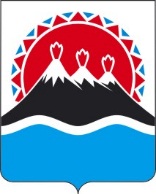 ПРИКАЗЫВАЮ:1. Внести в приложение к приказу Министерства образования Камчатского края от 25.12.2020 № 1102 «Об утверждении Порядка определения объема и условий предоставления краевым государственным бюджетным и автономным учреждениям, подведомственным Министерству образования Камчатского края, субсидий на иные цели» следующие изменения:1) в разделе 2:а) в части 15: дополнить пунктом 21 следующего содержания:«21) план мероприятий по достижению результатов предоставления субсидии;»;подпункт «а» пункта 8 после слова «реорганизацией» дополнить словами «(за исключением реорганизации в форме присоединения)»;б) в части 17 слово «значений» исключить;2) часть 21 раздела 3 изложить в следующей редакции:«21. Учреждение ежеквартально в срок не позднее 10 числа месяца, следующего за отчетным периодом, посредством использования государственной информационной системы Камчатского края «Единая система электронного документооборота Камчатского края» представляет в Министерство по формам, установленным в Соглашении, следующую отчетность:1) отчет о достижении результатов предоставления субсидии и показателей необходимых для достижения результатов предоставления субсидии (при возможности такой детализации);2) отчет о реализации плана мероприятий по достижению результатов предоставления субсидии3) отчет о расходах, источником финансового обеспечения которых является субсидия; 4) иные отчеты, если Министерством принято решение об их представлении.»;3) в части 32 раздела 5 слова «условий предоставления субсидий и (или) недостижения значений результата» заменить словами «целей и условий предоставления субсидии и (или) недостижения результатов».2. Настоящий приказ вступает в силу после дня его официального опубликования.МИНИСТЕРСТВО ОБРАЗОВАНИЯ КАМЧАТСКОГО КРАЯПРИКАЗ № [Номер документа]г. Петропавловск-Камчатскийот [Дата регистрации]О внесении изменений в приложение к приказу Министерства образования Камчатского края от 25.12.2020 
№ 1102 «Об утверждении Порядка определения объема и условий предоставления краевым государственным бюджетным и автономным учреждениям, подведомственным Министерству образования Камчатского края, субсидий на иные цели»[Должность][горизонтальный штамп подписи 1][ФИО]